NÁRODNÁ RADA SLOVENSKEJ REPUBLIKYII. volebné obdobieČíslo: 1723/2000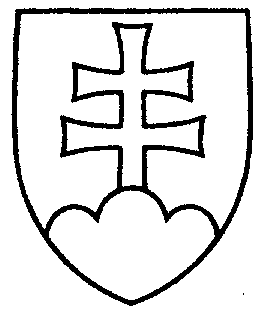 1146UZNESENIENÁRODNEJ RADY SLOVENSKEJ REPUBLIKYz 3. novembra 2000k vládnemu návrhu zákona, ktorým sa mení a dopĺňa zákon č. 141/1961 Zb. o trestnom konaní súdnom (Trestný poriadok) v znení neskorších predpisov (tlač 820)	Národná  rada  Slovenskej  republiky	po prerokovaní vládneho návrhu zákona, ktorým sa mení a dopĺňa zákon 
č. 141/1961 Zb. o trestnom konaní súdnom (Trestný poriadok) v znení neskorších predpisov (tlač 820), v druhom a treťom čítaní	s c h v a ľ u j e	vládny návrh zákona, ktorým sa mení a dopĺňa zákon č. 141/1961 Zb. o trestnom konaní súdnom (Trestný poriadok) v znení neskorších predpisov, v znení schválených pozmeňujúcich a doplňujúcich návrhov zo spoločnej správy výborov (tlač 820a).Jozef  M i g a š  v. r.predseda Národnej rady Slovenskej republikyOverovatelia:Marián  A n t e c k ý  v. r.Ján  D a n k o  v. r.